						Jim Holland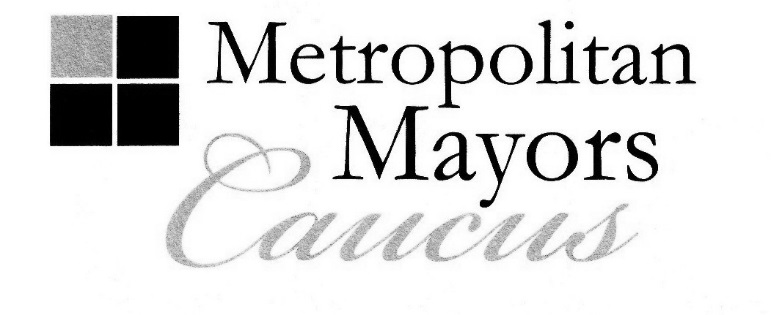 						Mayor, Village of Frankfort						Executive Board Chairman														Rahm Emanuel						Mayor, City of Chicago						Executive Board 1st Vice Chair						Robert J. Nunamaker						President, Village of Fox River Grove						Executive Board 2nd Vice Chair													Joseph Mancino													Mayor, Village of Hawthorn Woods													Executive Board SecretaryMINUTESExecutive Board MeetingNovember 14, 2016Call to Order and Welcome Frankfort Mayor and Executive Board Chairman Jim Holland, representing the Will County Governmental League, called the meeting to order at 9:32 a.m. at the offices of the Metropolitan Mayors Caucus and Chicago Metropolitan Agency for Planning, 233 S Wacker Drive in Chicago, Illinois. Others in attendance included:DirectorsPresident Karen Y. Darch, Barrington (representing the Northwest Municipal Conference)Mayor John A. Ostenburg, Park Forest (representing the South Suburban Mayors and Managers Association)Mayor Jeffery D. Schielke, Batavia (representing the Metro West Council of Governments)Mayor Jeffrey T. Sherwin, Northlake (representing the West Central Municipal Conference)President Robert J. Nunamaker, Fox River Grove (representing the McHenry County Council of Government)Mayor Teresa Kernc, Diamond (representing the Will County Governmental League)Mayor Deborah M. Bullwinkel, Villa Park (representing the DuPage Mayors and Managers Conference), via teleconferenceMayor Sandra Frum, Northbrook (representing the Northwest Municipal Conference)Claudia E. Chavez, Assistant to the Mayor, City of Chicago OthersAnthony Cefali, Associate, Government Affairs, Chicago Metropolitan Agency for PlanningMark L. Fowler, Executive Director, Northwest Municipal ConferenceTom Kotarac, Deputy Executive Director of Policy and Programming, Chicago Metropolitan Agency for PlanningHugh O’Hara, Executive Director, Will County Governmental LeagueSuzette Quintell, Deputy Executive Director, Du Page Mayors and Managers ConferenceGordon Smith, Director, Government Affairs, Chicago Metropolitan Agency for PlanningDavid E. Bennett, Executive Director, Metropolitan Mayors CaucusCharles Dabah, Graduate Intern, Metropolitan Mayors CaucusEdith Makra, Director of Environmental Initiatives, Metropolitan Mayors CaucusApproval of MinutesMayor Jeffery Schielke moved to approve the minutes of the September 12, 2016 Board meeting.  Mayor Jeffrey Sherwin seconded and the motion passed unanimously.  III.	Final FY 2017 Budget Dave Bennett, Executive Director, reminded Board members that they had approved a tentative budget at the September meeting.  That was done because the Mayors Caucus was waiting on approval of two important grants. Mr. BennettAnnounced that both grants came through in October.  They are the DCEO Public Sector Energy Efficiency and theCity of Chicago ∙ DuPage Mayors and Managers Conference ∙ Lake County Municipal League ∙ McHenry County Council of GovernmentsMetro West Council of Governments ∙ Northwest Municipal Conference ∙ South Suburban Mayors and Managers AssociationSouthwest Conference of Mayors ∙ West Central Municipal Conference ∙ Will County Governmental League233 South Wacker Drive, Suite 800, Chicago, Illinois 60606Tel: 312.201.4505 	Fax: 312.258.1851www.mayorscaucus.orgMINUTESExecutive Board MeetingNovember 14, 2016Page 2III.	Final FY 2017 Budget (cont.)Chicago Community Trust General Operating (GO) Grants.  Mr. Bennett noted that they are highlighted in red in the final budget document provided in the agenda packet as Attachment 2.For the Public Sector Energy Efficiency grant, DCEO has asked the Caucus to do two years worth of grant making within the current fiscal year.  This was necessitated by the loss of a program year in FY 2016 due to the State budget impasse.  The amount of money received from the grant is $5,524,000.   Mr. Bennett stated that the Caucus has begun the grant application process, inviting member municipalities and other local government agencies to apply.The CCT GO grant funds can be used by the Caucus to cover any of its general operating expenses. It is a new grant theTrust initiated this year for organizations like the Caucus with which it has enjoyed a longstanding partnership.  It will be a multi-year grant with the amounts to be determined on an annual basis.  The Caucus has been awarded $70,000 for the first year.  Mr. Bennett indicated that the DCEO and CCT grants bring the Caucus’ total FY 2017 budget to $6,670,850. Mayor Nunamaker moved to approve the final budget. Mayor Sherwin seconded and the motion was approved unanimously.IV.	Policy Area:  Legislative A.	Expectations for Fall Veto and Lame Duck SessionsChairman Holland announced that Mayor Jerry Bennett had a conflict this morning and was unable to attend.  He asked Mr. Bennett to give the Legislative Report.As for what can be expected for the upcoming fall veto and lame duck sessions, Mr. Bennett said that any possibilitiesof a deal on the State budget seem to be dimming.  This week marks the beginning of the fall veto session.  House Speaker Michael Madigan is unable to attend a leaders meeting Governor Rauner called for later today.  Senate President Cullerton said he will not attend the meeting either without the Speaker being there.  Other leaders meetings are likely to be called over the next few weeks, but as of now there has been no movement toward compromise on a budget.ComEd has put out a fact sheet that spells out the principles of legislation it would like to pursue during the veto session.  Ameren is not happy with some of the energy efficiency principles that are outlined in the bill.  That appears to be one of the bigger hold ups with it moving forward. And unless something happens this week either on the budget or the ComEd legislation, rumors are already circulating in Springfield that the second week of the veto session will be cancelled.   Dates for the lame duck session will likely be announced later this week.  The number of days scheduled will be an indicator of how serious the Governor and leaders are about finalizing a deal on the budget.   Mayor Schielke asked how much the LGDF was in jeopardy due to the recent transportation funding lockbox amendment. He said that something is going to have to give as the budget deficit continues to increase.  If the Governor and General Assembly can no longer tap MFT funds for a budget fix, they will no doubt turn to the LGDF.Mayor Schielke suggested that it is important to remain vigilant about LGDF. Other Board members concurred.  President Karen Darch said that she was at an IML meeting the other day at which State Senator Heather Steans’ bill regarding lead in drinking water was discussed.  It was reported that the Senator is planning to convene stakeholders during the veto session. Mayor Ostenburg stated that he met recently with State Senator Toi Hutchinson and State Representative Al Riley.  They indicated that they did not think anything was going to happen during veto session with the possible exception of the ComEd/Exelon bill.  With regard to the Com Ed bill Senator Hutchinson and Representative Riley said they areMINUTESExecutive Board MeetingNovember 14, 2016Page 3A.	Expectations for Fall Veto and Lame Duck Sessions (cont.)concerned about the provisions regarding nuclear power plants.  They also opined that all other remaining issues willlikely be dealt with in the lame duck session. Mayor Schielke added that Batavia owns its own electric utility which buys electricity from the national grid. He had the opportunity in the last couple of weeks to go to Cordova, IL where one of the nuclear power plants Exelon is thinking about closing down is located. He said the company is having really honest conversations that they need to shut the plant down or put some serious money into modernizing it. B.	Legislative Strategy Follow Up MeetingMr. Bennett announced that another legislative strategy meeting is planned for December 8th at the Palos Hills City Hall.  This is a follow up to the one held in October.  Once again, members of the Caucus Executive Board, the Presidents and Legislative Chairs of the various COGs and staffs of the City and COGs are invited.  The purpose ofthe meeting will be to finalize the Caucus’ legislative strategy for 2017.  Discussions so far have focused on the Statebudget impasse, property tax reform, education funding reform, pension reform, LGDF and some of the items in Governor Rauner’s turnaround agenda that might be beneficial to municipalities. Mayor Nunamaker said that one of the questions he has is if there is some way that someone can come up with an estimate on the savings businesses and municipalities might realize from the Governor’s tort reform or workers compensation reform ideas.  From the mayors he has talked to, Mayor Nunamaker said the savings do not appear to be significant.  He also questioned whether that would be the case for businesses, too.Mr. Bennett said he has reached out to the Governor’s office in the weeks since the first legislative strategy session for answers to questions like this and additional details on the benefits of the various components of the turnaroundagenda.  Chairman Holland stated that we need to see specific legislative language to determine whether it would be benefit municipalities and whether we could support any elements.  Mr. Bennett added that all we have received so far,unfortunately, are the same talking points the Governor put out when he launched the turnaround agenda.Mayor Ostenburg said that we need to stress to our individual legislators why local government functions as well as it does. He said that when we face a circumstance where there is a need, we increase local taxes.  Our legislative folks do not do that because they are so preoccupied with the next election.  He said some reforms of the turnaround agenda will help to fill some of the budget holes, but the real problem was the expiration of the income tax increase. Mayor Schielke said there is a need to take a leadership role here, and talk to our COGs, and ask COGS to invite their legislators to a meeting to talk about what is really going on and how to improve conditions in the state.  Chairman Holland said that these concerns are part of the reason why we are refining a legislative strategy, so that we can be consistent with one voice. Mayor Deborah Bullwinkel said that it is disheartening to look at the number of legislators who used to sit where the mayors are currently sitting and have forgotten their roots.V.	Policy Area:  Transportation - A.	USDOT MPO Rulemaking UpdateMayor Schielke invited Tom Kotarac of CMAP gave the latest update on the MPO rulemaking.  Mr. Kotarac stated thatCMAP has taken a very active role in coordinating a joint response from the MPOs in the greater Chicago region to theproposed rulemaking.   They have also engaged the Illinois congressional delegation in opposing the rule.  14 of the  	State’s 18 House members have signed on. U.S. Representative Mike Quigley is soliciting signatures on that letter from 	both parties. Mr. Kotarac stated the MPO rulemaking It is a very high priority of U.S. Department of Transportation Secretary Anthony Foxx.   He has expressed a strong desire in reforming the MPO coordination rules before the ObamaAdministration leaves office in January. Mr. Kotarac said that CMAP intends to remain vigilant on this issue.  Itbelieves the proposed rule would be a bad move for CMAP and the other MPOs in Wisconsin and Indiana.  Based on the comments submitted to the record the MPOs from other major metropolitan areas across the country are alsoMINUTESExecutive Board MeetingNovember 14, 2016Page 4A.	USDOT MPO Rulemaking Update (cont.)concerned.  Mr. Kotarac thanked the Caucus and the COGs for submitting comments on the rulemaking.  He said that CMAP and 	other MPOs are hopeful that between the nearly 600 submittals in opposition to the rulemaking and the coordinatedefforts by the Illinois and various other state congressional delegations that the clock will run out on the rulemaking before Secretary Foxx leaves office.B.	Regional Truck Permitting ReportDave Bennett said a regional truck task force was created in conjunction with counties, trucking industry, and IDOT in an effort to streamline a central permitting process for the Chicago region. The impetus of the task force came from a meeting of the county board chairs. They met with representatives from the trucking industry who felt that the current 	permitting process was costing them money and that hopefully something could be done to streamline process.  TheSupply Chain Industry Innovation Network of Chicago (SINC) introduced the idea and came to CMAP to create a broader report. Cambridge Systems helped CMAP in developing the report. There was a delay in the report due to the 	budget impasse, but the report was finalized last month. CMAP and Cambridge are in the process of reviewing comments and incorporating the comments into the final report document that will go to CMAP’s freight committee. Mayor Nunamaker said his COG is involved with Oxcart and asked why they are not a part of the solution. Mr. Bennett said Bryce Baker of Oxcart has been part of the Mayors Caucus’ task force.  He agreed that Oxcart could be a good option for many municipalities in the region.Mayor Schielke said that there is a lot of conversation that there might be a new capital bill. He said that there needs to be a cheering squad for transportation projects in the Chicago region, and that mayors need to create a list of projects that they would like to see completed. CMAP has done a great job of identifying what projects are important to the region. Mayor Nunamaker asked how the process will work now that there are no federal earmarks. Mr. Kotarac said that all money that is coming from the Highway Trust Fund is not earmarked. Illinois gets 3.67%. The rest is up to the State which is the main decision maker now. 	VI.	Policy Area:  Environment 	A.	Green Fleets:  Municipal Fleet Assessment	Mayor Ostenburg said that the Environment Committee is taking a close look at the issue of green fleets. It was one of 	the priority issues identified in the Greenest Region Compact 2.  It will be discussed in greater detail at the next 	Committee meeting on November 29th at the Gas Technology Institute in Des Plaines.	Edith Makra, Director of Environmental Initiatives, indicated that funding is available for green fleets for 	municipalities, but unfortunately, municipal fleets are currently incompatible. They just do not include CNG or electric 	vehicles to sustain individual efforts.  Mayor Ostenburg said that this is a great opportunity for municipalities to 	collaborate with one another.  Ms. Makra said that there is desire to move ahead, and that they are expecting a lot of 	money through the VW settlement because of the emissions scandal. The state agency who is administering the funds 	has not been announced yet, but she is watching it closely. 	B.	Next Environment Committee Meeting: November 29	Mayor Ostenburg confirmed that the next Committee meeting will be on November 29, 2016 at 10:00 a.m. at the Gas 	Technology Institute in Des Plaines.  He invited everyone to attend.					VII.	Policy Area:  Housing and Community Development 	A.	Cook County CDBG Grant re: Aging in Place Project in Northwest Suburbs	Mr. Bennett reported that the Caucus has been awarded a CDBG grant by Cook County to do aging in place work MINUTESExecutive Board MeetingNovember 14, 2016Page 5	 A.	Cook County CDBG Grant re: Aging in Place Project in Northwest Suburbs (cont.)	with the Northwest Suburban Housing Collaborative. The County requires action on documents included in the agenda 	packet in order to execute a grant agreement.  Mr. Bennett said that the Board needs to take action on the resolution 	authorizing execution of grant agreement as well as the accompanying certification of resolution. Mayor Sherwin 	moved to approve both documents. Mayor Teresa Kernc seconded. The motion was approved unanimously. 	B.	Regional Economic Development Committee Meeting:  November 15	President Darch announced that the Regional Economic Development Committee was scheduled to meet on 	November 15 at 1:00 p.m. at CMAP.  It would hear a presentation by S.B. Friedman Advisors on how suburban	municipalities can adapt their local economic development strategies to compete for companies that need urban-minded	millennials.  President Darch encouraged all Board members to consider attending.	VIII.	Executive Director Performance Evaluation 	Chairman Holland announced that it was time to do Dave Bennett’s annual performance review.  He asked Board 	members to complete and return the evaluation form included with the agenda packet as soon as possible.  He will 	sit down with Mr. Bennett to review the evaluations once he has received and discussed them with the Caucus Officers.	IX.	Mayors Caucus Annual Gala:  Friday, January 27, 2017Mayor Holland announced that this year’s Caucus Gala will be held at the Chicago History Museum on Friday evening, January 27, 2017.  It will feature the exhibit, “Lincoln’s Undying Words” and a comedy improv performance by the iO Theater Improv Group.  Mr. Bennett stated that invitations will be sent out shortly.  Board members wereencouraged to attend, bring guests and spread the word to other Mayors and municipal officials.X.	Election of FY 2016-2017 Executive Board Officers Chairman Holland presented the recommended slate of Executive Board Officers for FY 2016-2017.  They included:			Board Chairman:	President Robert J. Nunamaker, Village of Fox River Grove						(representing the McHenry County Council of Governments)			1st Vice Chairman:	Mayor Rahm Emanuel, City of Chicago			2nd Vice Chairman:	Mayor Joseph Mancino, Village of Hawthorn Woods						(representing the Lake County Municipal League)			Secretary:		Mayor John A. Ostenburg, Village of Park Forest						(representing the South Suburban Mayors and Managers Association)			Treasurer:		Claudia E. Chavez, Assistant to the Mayor, City of ChicagoMayor Schielke moved to close the nominations and approve the recommended slate. Mayor Sherwin seconded. The motion was unanimously approved.	XI.	Other BusinessMayor Nunamaker congratulated Mayor Holland on a great job as Executive Board Chairman over the past year. 	XII.	2017 Executive Board Meeting Schedule 	Chairman Holland noted that the Board meeting schedule for 2017 was included in the agenda packet.  The next meeting	will be held at 9:00 a.m. on January 9, 2017 at the Du Page Mayors and Managers Conference in Oak Brook.	XIII.	Adjournment	A motion to adjourn was made and adopted at 10:48 a.m.	Respectfully submitted,	Joseph Mancino	Executive Board Secretary 	And Mayor, Village of Hawthorn Woods